Девичий перекур – угроза будущей семье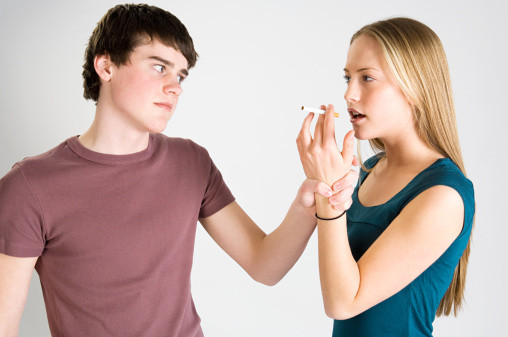 Счастье семьи во многом зависит от здоровья будущих детей. Поэтому молодые люди, решив построить крепкую семью, должны ответственно подойти к этому вопросу и создать все условия, чтобы родить здорового ребенка. Отказ от курения и употребления спиртных напитков, регулярные физические упражнения, контроль уровня холестерина и самообладание способны предотвратить многие заболевания и улучшить  качество жизни молодоженов. Давно доказано, что молодежь, которая курит, болеет в 3-4 раза больше. Никотин нарушает деятельность нервной системы, легких, печени, органов пищеварения, половых желез. Ученые установили, что в табачном дыме при сгорании табака обнаружено значительное количество полония, который излучает альфа-частицы. При выкуривании одной пачки сигарет в течение дня, молодые люди получают дозу облучения в семь раз больше дозы, установленной международным соглашением по защите от радиации. Девушки, которые регулярно курят и злоупотребляют алкоголем, чаще всего не могут родить здоровых детей, поскольку в их организме происходят глубокие изменения. Самым частым осложнением после курения и употребления спиртных напитков является преждевременное прерывание беременности до 30 недель. У курящих и пьющих девушек чаще встречается недоношенность плода, и меньший вес новорожденного. Установлено, что девушки, которые курят, заболевают онкологическими заболеваниями в тридцать раз чаще, чем некурящие. Курение может искалечить жизнь будущей матери. Если она курит, будучи беременной, то никотин (через плаценту) поступает в сердце и мозг еще не родившегося ребенка и действует на него губительно. Ученые проследили особенности развития детей, родившихся от матерей, куривших во время беременности. Эти дети, наблюдавшиеся до пятилетнего возраста, значительно отставали в своем физическом и умственном развитии. Установлено, что если девушки добровольно губят свое здоровье, значит, у них есть на то причины:Пример родителей. Девушки, вырастая среди курящих родителей, не сомневаются в том, что курение – это норма поведения. Замечено, что в семье курящих, приобщаются к курению 50% молодежи, тогда как у некурящих – 25%. 2. Любопытство. Очень часто первые попытки курить девушки делают из интереса. 3. Привлекательность. Девушки иногда, начинают курить, чтобы похудеть или привлечь к себе понравившегося молодого человека. Они хотят не отстать от моды и самоутвердиться.4. Защита от стресса. Нередко процесс курения превращается в форму защиты от личных неприятностей и переживаний.5. Досуг. Посещение компаний, вечеринок, дискотек, где курение это норма.6. Ритуал. Девушкам нравится не сколько сам акт курения, как сам процесс: неторопливое распечатывание пачки, прикуривание от красивой зажигалки, фигурное пускание дыма и т.д.7. Реклама. В информации производителей табачных изделий говорится о том, что курение стимулирует умственную деятельность. Это приманка табачных компаний, которым выгодно сбыть товар.Девушкам необходимо прислушаться к советам ученых и медиков.  Установлено, что если вовремя остановиться, то: Через двадцать минут артериальное давление снизится до нормы;Через восемь часов нормализуется содержание кислорода в крови;Через двое суток усилится способность ощущать вкус и запах;Через неделю улучшиться цвет лица, исчезнет неприятный запах;Через месяц станет легче дышать, тело покинет головная боль и перестанет беспокоить кашель;Через год риск развития болезней сердца снизится наполовину;Будьте здоровы!Психолог отдела общественного здоровья                                                     А.А. Диканова октябрь 2020